              BLS Rules LLC            		    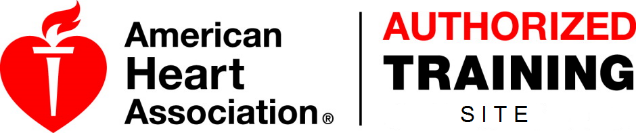 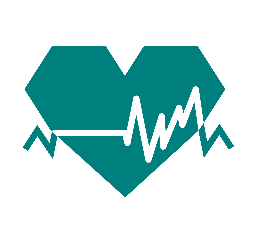 rosters@blsrules.com - (Copy of Roster & tallied evaluation) Submit rosters online: www.blsrules.com_instructor resources_ Course Roster Entry	                                Course Taught:Heartsaver First AidHeartsaver First Aid w/AEDHeartsaver AEDHeartsaver Bloodborne PathogensHeartsaver Pediatric First Aid w/AEDHeartsaver First AidHeartsaver First Aid w/AEDHeartsaver AEDHeartsaver Bloodborne PathogensHeartsaver Pediatric First Aid w/AEDBilling Name: Billing Name: Billing Name: Billing Name: Billing Name: Billing Name: Course Taught:Heartsaver First AidHeartsaver First Aid w/AEDHeartsaver AEDHeartsaver Bloodborne PathogensHeartsaver Pediatric First Aid w/AEDHeartsaver First AidHeartsaver First Aid w/AEDHeartsaver AEDHeartsaver Bloodborne PathogensHeartsaver Pediatric First Aid w/AEDBilling Address: Billing Address: Billing Address: Billing Address: Billing Address: Billing Address: Course Taught:Heartsaver First AidHeartsaver First Aid w/AEDHeartsaver AEDHeartsaver Bloodborne PathogensHeartsaver Pediatric First Aid w/AEDHeartsaver First AidHeartsaver First Aid w/AEDHeartsaver AEDHeartsaver Bloodborne PathogensHeartsaver Pediatric First Aid w/AEDInstructor: Instructor: Instructor: Instructor: Instructor: Instructor: BLS ProviderInitial       □ Skills TestRenewalCourse Location: Course Location: Course Location: Course Location: Course Location: Course Location: BLS InstructorInitialRenewalCourse State - End DateCourse Start – End Time Course Start – End Time Total Hours of InstructionTotal Hours of InstructionTotal Hours of InstructionHeartsaver InstructorRenewalStudent/Manikin RatioStudent/Instructor RatioStudent/Instructor RatioNumber of students to be issued cards:Number of students to be issued cards:Number of students to be issued cards:STUDENT NAME (First Last): Please PrintSTUDENT NAME (First Last): Please PrintSTUDENT EMAIL: Please PrintSTUDENT EMAIL: Please PrintSkill CheckTest ScoreTest ScoreCourse completedRemediationI verify that this information is accurate, truthful, and may be confirmed.  This course was taught in accordance with AHA guidelines including use of current DVD and all students having access to a current course workbook before, during, and after the co+urse.______________________________________________________________                 ___________________Signature of Lead Instructor                                                                                                       DateI verify that this information is accurate, truthful, and may be confirmed.  This course was taught in accordance with AHA guidelines including use of current DVD and all students having access to a current course workbook before, during, and after the co+urse.______________________________________________________________                 ___________________Signature of Lead Instructor                                                                                                       DateI verify that this information is accurate, truthful, and may be confirmed.  This course was taught in accordance with AHA guidelines including use of current DVD and all students having access to a current course workbook before, during, and after the co+urse.______________________________________________________________                 ___________________Signature of Lead Instructor                                                                                                       DateI verify that this information is accurate, truthful, and may be confirmed.  This course was taught in accordance with AHA guidelines including use of current DVD and all students having access to a current course workbook before, during, and after the co+urse.______________________________________________________________                 ___________________Signature of Lead Instructor                                                                                                       DateI verify that this information is accurate, truthful, and may be confirmed.  This course was taught in accordance with AHA guidelines including use of current DVD and all students having access to a current course workbook before, during, and after the co+urse.______________________________________________________________                 ___________________Signature of Lead Instructor                                                                                                       DateI verify that this information is accurate, truthful, and may be confirmed.  This course was taught in accordance with AHA guidelines including use of current DVD and all students having access to a current course workbook before, during, and after the co+urse.______________________________________________________________                 ___________________Signature of Lead Instructor                                                                                                       DateI verify that this information is accurate, truthful, and may be confirmed.  This course was taught in accordance with AHA guidelines including use of current DVD and all students having access to a current course workbook before, during, and after the co+urse.______________________________________________________________                 ___________________Signature of Lead Instructor                                                                                                       DateI verify that this information is accurate, truthful, and may be confirmed.  This course was taught in accordance with AHA guidelines including use of current DVD and all students having access to a current course workbook before, during, and after the co+urse.______________________________________________________________                 ___________________Signature of Lead Instructor                                                                                                       DateI verify that this information is accurate, truthful, and may be confirmed.  This course was taught in accordance with AHA guidelines including use of current DVD and all students having access to a current course workbook before, during, and after the co+urse.______________________________________________________________                 ___________________Signature of Lead Instructor                                                                                                       Date